Název školy: 	ZŠ a MŠ T. G. Masaryka FulnekAutor :			Mgr. Miroslava GelnarováNázev :			VY_42_INOVACE_M.2.4-23Vzdělávací obor: 	Matematika a její aplikaceTéma : 			Přirozená čísla a početní operace s nimi, pamětné sčítání a odčítání do sta s přechodem desítky – vybarvování  obrázku  Doporučený ročník: 2.Anotace:	Materiál obsahuje pracovní list, v němž si děti procvičují sčítání a odčítání do sta a zároveň porovnávají výsledky, zařazují a vybarvují podle zadání na pracovním listu.Číslo projektu:	CZ.1.07/1.4.00/21.0903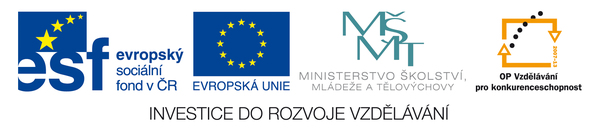 Pracovní listVypočítej příklady a vybarvi rybu podle zadání: -  tmavě zelenou s výsledky většími než 70 - světle zelenou s výsledky většími než 50 ale menšími než  70- žlutou s výsledky menšími než 50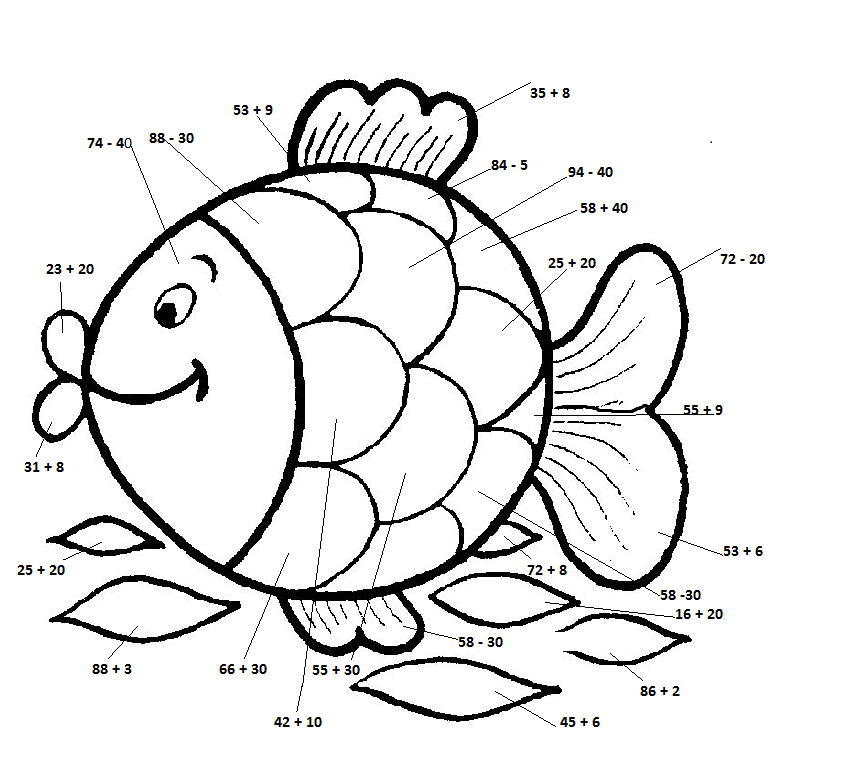 Použité zdroje:Obrázek ryby mages.google.com/imgres?q=omalovánka+ryby&hl=cs&biw=1298&bih=704&gbv=2&tbm=isch&tbnid=OT42upCFDc2TzM:&imgrefurl=http://www.mcberuska.cz/kukatko/omalovanky/~ryba.jpg.html&docid=n4lmxWSQ9B9owM&imgurl=http://www.mcberuska.cz/data/app/omalovanky/ryba.jpg&w=800&h=758&ei=OS8kT_KGIYfsOc_olcMI&zoom=1&iact=hc&vpx=915&vpy=159&dur=918&hovh=219&hovw=231&tx=126&ty=124&sig=115847144029050265834&page=1&tbnh=162&tbnw=161&start=0&ndsp=17&ved=1t:429,r:4,s:0